R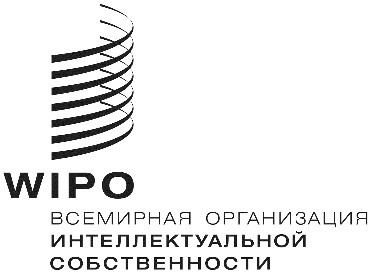 WO/CF/39/1   P/A/53/1   B/A/47/1   N/A/38/1   LO/A/38/1   IPC/A/39/1BP/A/35/1  VA/A/31/1  WCT/A/18/1  WPPT/A/18/1  PLT/A/17/1   STLT/A/11/1оригинал: английскийдата: 7 декабря 2018 г.Конференция ВОИС – тридцать девятая (16-я внеочередная) сессияМеждународный союз по охране промышленной собственности (Парижский союз) – Ассамблея – пятьдесят третья (30-я внеочередная) сессияМеждународный союз по охране литературных и художественных произведений (Бернский союз) – Ассамблея – сорок седьмая (24-я внеочередная) сессияСпециальный союз по международной классификации товаров и услуг для целей регистрации знаков (Ниццкий союз) – Ассамблея – тридцать восьмая
(15-я внеочередная) сессияСпециальный союз по международной классификации промышленных образцов (Локарнский союз) – Ассамблея – тридцать восьмая (16-я внеочередная) сессияСпециальный союз по международной патентной классификации (Союз МПК) – Ассамблея – тридцать девятая (18-я внеочередная) сессияСоюз по международному признанию депонирования микроорганизмов для целей патентной процедуры (Будапештский союз) – Ассамблея – тридцать пятая
(16-я внеочередная) сессияСпециальный союз по международной классификации изобразительных элементов знаков (Венский союз) – Ассамблея – тридцать первая
(14-я внеочередная) сессияДоговор ВОИС по авторскому праву (ДАП) – Ассамблея – восемнадцатая
(10-я внеочередная) сессияДоговор ВОИС по исполнениям и фонограммам (ДИФ) – Ассамблея – восемнадцатая (10-я внеочередная) сессияДоговор о патентном праве (PLT) – Ассамблея – семнадцатая (10-я внеочередная) сессияСингапурский договор о законах по товарным знакам (STLT) – Ассамблея – одиннадцатая (6-я внеочередная) сессияЖенева, 24 сентября – 2 октября 2018 г.отчетыприняты СекретариатомКаждый из перечисленных выше органов заседал на сессиях, посвященных обсуждению следующих пунктов сводной повестки дня пятьдесят восьмой серии заседаний Ассамблей ВОИС (документ A/58/1):  1, 2, 4, 5, 6, 11(ii), 12, 29 и 30. Отчеты об обсуждении указанных пунктов повестки дня собраны в Общем отчете Ассамблей (документы A/58/11).[Конец документа]